Neighborhood Map 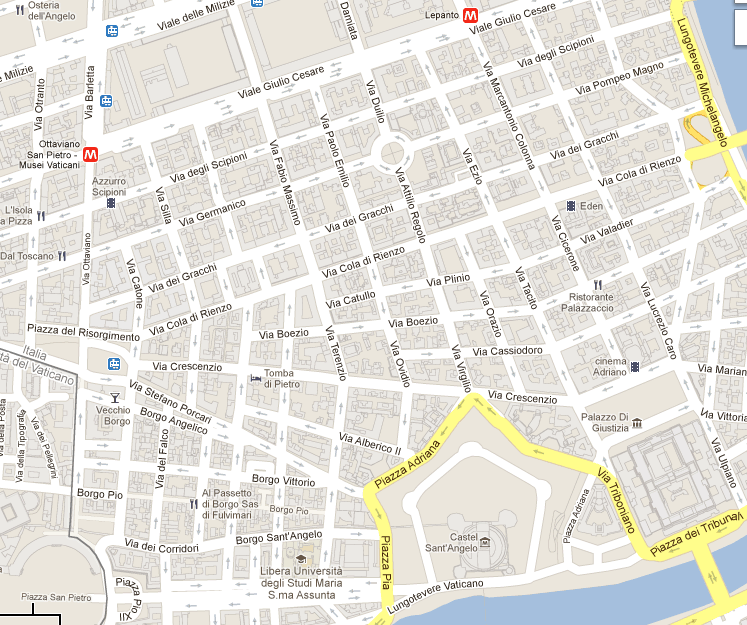 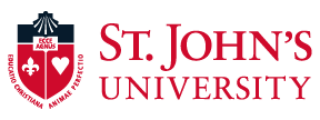 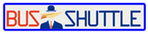 1. St. John’s University – Via Marcantonio Colonna 21A2. Bar Café Tabaccheria –  Via Marcantonio Colonna 37 (post box) 3. Tabaccheria – Via dei Gracchi 276 (post box)4. Risparmio Casa (home/school/beauty supplies)-Via dei Gracchi 2175. Pewex Supermarket – Piazza Cola dei Rienzo 867. Elettronica Mazzini (electronics outlet) – Via Duilio 88. Centro Carta-Via dei Gracchi 1819. Douglas – Via Attilo Regolo 1210. Drycleaners Tintoria Assunta Marino – Via Tacito 4811. Gym Palestra Center Prati – Via Famagosta 4712. Onda Blu Dry Cleaning and Laundromat – Via Vespasiano 50a13. Western Union – Via Germanico, 75/77DX14. Laundry Lavaservice Ecology– Via Lucrezio Caro, 21/a15. WindTre Phone – Cola di Rienzo 22016. Officina Phone – Via Fabio Massimo, 3217. Vodafone – Via Cola di Rienzo 17618. La Maison della Bellezza (beauty) – Via degli Scipioni 23819. SIT Bus Stop – Via Crescenzio, 1920. Supermarket Naturasì – Via Giovanni Bettolo 4421. TIM Phone – Cola di Rienzo 18922. PAM supermarket – Via dei Gracchi 13923. Cash Exchange/Western Union – Via Ulpiano 4324. Kasanova (house supplies) – Via Fabio Massimo 11/1325. Hairdresser – Piazza dei Quiriti 1826. Il Riccio (hairdresser, manicure) – Via dei Gracchi 27927. Gym Dabliu – Via Giulio Cesare 4328. Gym – Via Germanico 10129. Polizia – Piazza Cavor30. Carabinieri – Via Muzio Clementi 3931. Buffetti (office / school supplies)- Via dei gracchi 13332. Tiger (home and school supplies)– Piazza Cola di Rienzo 7733. Post office – Via Virgilio 1834. Post office – Via di Porta Angelica 2335. Deutche Bank ATM – Via Cicerone 6036. CheBanca! – Via Pompeo Magno, 2337. Sella Bank ATM – Via di Gracchi 14438. UniCredit Bank – Via Cicerone, 7739. Officina IPhone repairs– Via Duilio 2240: Pharmacy – Piazza Cola di Rienzo 3141. Pharmacy – Via Cola di Rienzo 12442. Pharmacy (24 hour) – Via Cola di Rienzo 213/21543. Mail Boxes Etc - Via Ennio Quirino Visconti 1244. Iliad -Via Cola di Rienzo 238-Banks, ATMs, Western Union, Cash Exchange-Supermarkets, housewares, office/school supplies, euro stores-Salons, gyms, beauty supply stores, Pharmacies-Telephone, music, electronic stores, dry cleaning/laundromat-Post office, shipping, tabaccheria		-Police, Carabinieri 